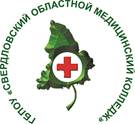 Министерство здравоохранения Свердловской областиГосударственное бюджетное профессиональное образовательное учреждение«Свердловский областной медицинский колледж»МЕТОДИЧЕСКОЕ ПОСОБИЕ ДЛЯ ВНЕАУДИТОРНОЙ (САМОСТОЯТЕЛЬНОЙ) РАБОТЫ.Контролирующий блок (вопросы, задания в тестовой форме, задачи) ДИАГНОСТИКА ТЕРАПЕВТИЧЕСКИХ ЗАБОЛЕВАНИЙМДК 02.01. ЛЕЧЕНИЕ ПАЦИЕНТОВ ТЕРАПЕВТИЧЕСКОГО ПРОФИЛЯДля студентов  специальности 31.02.01 Лечебное делоСПО углубленной подготовки(очная форма обучения)Екатеринбург, 2020Государственное бюджетное профессиональное образовательное учреждение«Свердловский областной медицинский колледж»СБОРНИК ЗАДАНИЙ В ТЕСТОВОЙ ФОРМЕДИАГНОСТИКА ТЕРАПЕВТИЧЕСКИХ ЗАБОЛЕВАНИЙМДК 02.01. ЛЕЧЕНИЕ ПАЦИЕНТОВ ТЕРАПЕВТИЧЕСКОГО ПРОФИЛЯпо специальности31.02.01 Лечебное дело (углубленной подготовки)очная форма обучения2020Сборник заданий в тестовой форме по Диагностике терапевтических заболеваний МДК 02.01. Лечение пациентов терапевтического профиля для студентов специальности 31.02.01 Лечебное дело ( углубленной подготовки) включает задания сборника тестов, задач предназначенного для подготовки к экзамену  Диагностика терапевтических заболеваний МДК 02.01. Лечение пациентов терапевтического профиляСборник заданий в тестовой форме для проведения текущего контроля знаний по Диагностике терапевтических заболеваний МДК 02.01 Лечение пациентов терапевтического профиля - Екатеринбург: ГБПОУ «СОМК», 2020 - 60 с.ТЕСТОВЫЕ ЗАДАНИЯМДК 01.02 Диагностика терапевтических заболеванийМДК 02.01 Лечение пациентов терапевтического профиляОсновная жалоба пациента при обструктивном бронхите:а) головная больб) одышкав) повышение температуры г) слабостьВынужденное положение пациента при приступе бронхиальной астмы:а) горизонтальное с приподнятыми ногами б) сидя, опираясь о коленив) лежа на бокуг) горизонтальноеНеотложная помощь при приступе бронхиальной астмы:а) кодеин б) вентолинв) либексинг) тусупрекс«Ржавый» характер мокроты наблюдается при:а) остром бронхитеб)  пневмониив) бронхиальной астмег) экссудативном плевритеФорма грудной клетки при эмфиземе:а) бочкообразная б) гиперстеническаяв) нормостеническаяг) астеническаяОсновная причина приобретенных пороков сердца:а) ревматизм б) инфаркт миокардав) стенокардияг) гипертоническая болезньПри бактериальном эндокардите чаще поражается клапан:а) аортальныйб) митральныйв) пульмональныйг) трехстворчатыйПри лечении гипертонической болезни применяют:а) диротон, конкорб) дигоксин, димедролв) циланид, корвалолг) атропин, аспаркамМесто введения туберкулина при постановке реакции Манту:а) средняя треть предплечья б) верхняя треть предплечьяв) средняя треть плечаг) верхняя треть плеча Клинические симптомы кардиогенного шока:а) лихорадка, кашель со «ржавой» мокротойб) резкое снижение АД, частый нитевидный пульсв) лихорадка, лимфаденопатияг) резкое повышение АД, напряженный пульс Боль в грудной клетке, усиливающаяся при кашле, шум трения плевры характерны для:а) фибринозного плеврита б) бронхиальной астмыв) бронхитаг) экссудативного плеврита Наиболее информативный метод диагностики гастродуоденита:а) рентгенологическое исследованиеб) эндоскопическое исследованиев) ультразвуковое исследованиег) желудочное зондирование Поздние, «голодные», ночные боли характерны для:а) язвенной болезни желудкаб) язвенной болезни 12-перстной кишкив) хронического гастритаг) циррозе печени Опоясывающий характер боли в животе наблюдается при:а) панкреатите б) гепатитев) гастритег) холецистите Признак портальной гипертензии:а) асцитб) атрофия сосочков языкав) желтухаг) эритема ладоней	 Основная причина острого гломерулонефрита:а) бета-гемолитический стрептококкб) грибыв) микобактерииг) простейшие Триада симптомов при остром гломерулонефрите:а) пиурия, бактериурия, гипертонияб) гематурия, отеки, гипертонияв) гематурия, бактериурия, отекиг) лейкоцитурия, цилиндрурия, отеки При ХПН в диете ограничивают:а) белкиб) витаминыв) жирыг) углеводы Препарат железа для парентерального применения:а) феррокальб) феррум-лекв) фенюльсг) ферроплекс В12-дефицитная анемия развивается при:а) желудочном кровотеченииб) атрофическом гастритев) легочном кровотеченииг) дефиците факторов свертывания Желтуха, гепатоспленомегания, темный цвет мочи наблюдаются при анемии:а) гемолитической б) апластическойв) железодефицитнойг) острой постгеморрагической При гипотиреозе наблюдается:а) сонливость б) чувство жарав) бессонницаг) раздражительность При гипогликемической коме кожные покровы:а) гиперемированыб) влажныев) желтушныег) сухие24. При хроническом бронхите отмечается кашель с мокротой:а) 2 мес., не менее 2-х летб) 3 мес., не менее 2-х летв) 3 мес., не менее 3-х летг) 4 мес., не менее 3-х лет25. Основная причина развития хронического бронхита:а) ОРВИ б) курениев) переохлаждениег) гиповитаминоз26. При остром бронхите отмечается кашель с мокротой:а) «ржавой» б) слизистойв) розовой пенистойг) стекловидной27. Экспираторный характер одышки отмечается при:а) бронхиальной астмеб) абсцессе легкого в) крупозной пневмонииг) отеке легких28. При приступе бронхиальной астмы противопоказан:а) беротек б) морфинв) эуфиллинг) пульмикорт29. Спирали Куршмана и кристаллы Шарко-Лейдена в мокроте определяются при:а) бронхиальной астме б) абсцессе легкогов) раке легкогог) туберкулезе30. При лечении гнойного бронхита применяют:а) преднизолон, эуфилинб) амоксициллин, бромгексинв) теофедрин, фуросемидг) пентамин, дигоксин32. Плевральную пункцию с диагностической целью назначают при:а) экссудативном плеврите б) крупозной пневмониив) хроническом бронхитег) бронхиальной астме33. При экссудативном плеврите аускультативно определяется:а) амфорическое дыхание б) отсутствие дыхания на стороне пораженияв) крепитацияг) шум трения плевры34. Этиология ревматизма:а) бета-гемолитический стрептококк группы Аб) золотистый стафилококкв) кишечная палочкаг) пневмококк35. Воспаление крупных суставов, летучесть болей наблюдается при:а) ревматоидном артрите б) ревматическом полиартритев) деформирующем остеоартрозег) подагре Основная причина приобретенных пороков сердца:а) ревматизм б) инфаркт миокардав) стенокардияг) гипертоническая болезньЦвет кожных покровов при митральном стенозе:а) бледныеб) желтушныев) нормальный окраскиг) цианотичныеПатогенетическая терапия при активной фазе ревматизма проводится препаратами:а) гипотензивными б) нестероидными противовоспалительнымив) диуретикамиг) антибиотикамиПри бактериальном эндокардите чаще поражается клапан:а) аортальныйб) митральныйв) пульмональныйг) трехстворчатыйМиокардиодистрофия возникает при:а) злоупотреблении алкоголем б) стенокардиив) куренииг) гипертонической болезниПри экссудативном перикардите больной занимает вынужденное положение:а) сидя с наклоном туловища вперед б) горизонтальное с приподнятыми ногамив) лежа на бокуг) горизонтальноеСжимающие боли за грудиной, иррадиирующие под левую лопатку, продолжительностью 5-10 минут, характерны для:а) миокардиодистрофииб) стенокардиив) ревматического эндокардитаг) бактериального эндокардитаЗону некроза на ЭКГ при инфаркте миокарда отражает зубец:а) Q б) Рв) Rг) SРанние боли в эпигастральной области возникают после еды в течение:а) 30 минутб) 2 часовв) 3 часовг) 4 часовНаиболее информативный метод диагностики рака желудкаа) дуоденальное зондирование б) эндоскопическое исследованиев) ультразвуковое исследованиег) фракционное исследование желудочного сока Наличие в кале капель нейтрального жира – это:а) стеаторея б) креатореяв) меленаг) амилореяАнализ мочи при остром гломерулонефрите:а) гематурия, протеинурия, цилиндрурияб) гематурия, глюкозурия, пиурияв) лейкоцитурия, протеинурия, цилиндрурияг) лейкоцитурия, протеинурия, бактериурия Слабость, обмороки, извращение вкуса и обоняния наблюдаются при анемии:а) гипопластической б) железодефицитнойв) гемолитическойг) В12-дефицитной При гемофилии А отмечается дефицит фактора свертывания кровиа) VIIIб) IXв) Xг) XI Ревматизм развивается после ангины через:а) 3-4 дня б)2-3 неделив) 1-2 дняг) 1-3 месяца Повышение температуры, эндомиокардит, полиартрит наблюдаются при:а) ревматизме б) гипертонической болезнив) ишемической болезни сердцаг) атеросклерозе Функциональный класс стенокардии, при котором приступ боли возникает при ходьбе менее чем на  или в покое:а) четвертый б) второйв) третийг) первый Основной возбудитель  пневмонии:а)  гонококкб)  пневмококкв)  стрептококкг)  стафилококк При хроническом гастрите с секреторной недостаточностью наблюдается:а) отрыжка тухлым б) отрыжка кислымв) изжогаг) запоры Осложнение пневмонии:а) бронхитб) эксудативный плевритв) бронхиальная астмаг) рак легкого Появление обильной гнойной мокроты на фоне гектической лихорадки наблюдается при:а) абсцессе легкогоб) крупозной пневмониив) бронхиальной астме     г) раке легкого     57. Расспрос больного – это метод исследования:	а) субъективный 	б) физикальный	в) объективный	г) дополнительный58. Anamnesis morbi включает выяснение:	а) паспортных данных 	б) динамики развития заболевания	в) условий труда и быта	г) основных жалоб59.  Для определения границ органа применяют метод:	а) топографической перкуссии 	б) глубокой пальпации	в) сравнительной перкуссии	г) поверхностной пальпации60. При перкуссии над легкими в норме определяется звук:	а) тупой 	б) ясный	в) тимпанический	г) коробочный61.  Над легкими в норме выслушивается дыхание:	а) бронхиальное	б) везикулярное	в) амфорическое	г) жесткое62.  Верхушечный толчок в норме расположен в 5-м межреберье:	а) на 1-1,5 см кнутри от левой среднеключичной линии	б) по левой среднеключичной линии	в) на 1-1,5 см кнаружи от левой среднеключичной линии	г) на 2 - 3 см кнаружи от левой среднеключичной линии63. Разница между частотой сердечных сокращений и частотой пульса на лучевой артерии – это:	а) дефицит пульса	б) пульсовое давление	в) величина пульса	г) синхронность пульсовых волн64.  Перкуссию сердца проводят с целью определения:	а) верхушечного толчка	б) границ сердца	в) сердечного горба	г) тонов и шумов сердца65.  Над областью желудка в норме определяется перкуторный звук:	а) тимпанический 	б) тупой	в) коробочный	г) ясный66.  Глубокую пальпацию живота проводят с целью определения:	а) напряжения мышц передней брюшной стенки	б) положения внутренних органов	в) расхождения мышц передней брюшной стенки 	г) наличия асимметрии живота67. Увеличение печени и селезенки называется:	а) гиперспленизм	б) гепатоспленомегалия	в) гинекомастия	г) гепатит68. Отеки почечного происхождения появляются вначале:     а) в поясничной области     б) на лице     в) на стопах, голенях     г) в полостях 69. Пальпация живота проводится в положении лежа на:   а) жесткой кровати без подушки    б) мягкой кровати с подушкой   в) мягкой кровати без подушки   г) жесткой кровати с подушкой70.  В норме нижний край печени при пальпации:  а) твердый, бугристый  б) мягкий, гладкий  в) твердый, гладкий  г) мягкий, бугристый 71. Шум трения плевры выслушивается:а) на вдохе и выдохеб) при форсированном выдохев) на выдохег) на вдохе72. При сахарном диабете в анализе мочи отмечается:а) глюкозурияб) бактериурияв) пиурияг) гематурия73. Для железодефицитной анемии характерно:а) снижение цветового показателяб) повышение цветового показателяв) лейкоцитозг) отсутствие ретикулоцитов74.  Симптом, характерный для остеоартроза:А) "стартовые" боли в суставахБ) утренняя скованность более 2 часовВ) мышечные атрофииГ) ревматоидные узелки75. Кровотечение в плевральную плотность называется:а) гемотораксб) гемоперитонеумв) пневмотораксг) пельвиоперитонеум76. Диагностика опухолевого субстрата при лейкозах основана на оценке:а) миелограммыб) ЭКГв) иммуноферментного анализаг) общего анализа мочи77. Возбудителем деструктивной пневмонии чаще является:а) стафилококкб) вирусв) микоплазмаг) пневмококк78. Пикфлоуметрия определяет:а) максимальную (пиковая) скорость выдоха (pef)б) общую емкость выдохав) жизненную емкость легкихг) степень бронхиальной обструкции79. Аускультативные признаки острого бронхита:а) сухие и влажные хрипыб) бронхиальное дыханиев) крепитациюг) шум трения плевры80. Воспаление крупных суставов, летучесть болей характерны для:а) ревматического полиартритаб) ревматоидного артритав) подагрыг) деформирующего остеоартроза81. Тахикардия, экзофтальм, тремор наблюдаются при:а) диффузном токсическом зобеб) гипотиреозев) сахарномдиабетег) акромегалии82. Наиболее информативным методом диагностики бронхоэктатической болезни является:а) бронхографияб) рентгеноскопия грудной клеткив) спирографияг) флюорография84. Рентгенологическая картина при экссудативном плеврите:а) гомогенное затенение части легкого со смещением органов средостения в здоровую сторонуб) повышенная прозрачность легкихв) гомогенное затенение части легкого со смещением органов средостения в больную сторонуг) полость с горизонтальным уровнем жидкости85. Бронхоэктатическая болезнь характеризуется:а) кашлем с выделением мокротыб) сухим кашлем большую часть годав) первичным гипотиреозомг) сухими свистящими хрипами с постоянной локализацией86. При пиелонефрите поражается:а) чашечно-лоханочный аппаратб) слизистая мочевого пузыряв) корковое и мозговое вещество почекг) клубочек87. Гемартроз является характерным признаком:а) гемофилииб) ревматизмав) ревматоидного артритаг) геморрагического васкулита88. Папулезно-геморрагическая сыпь является характерным признаком:а) геморрагического васкулитаб) тромбоцитопениив) гемофилииг) лейкозад) тромбоцитопении89. Иктеричность кожи характерна для:а) гемолитической анемииб) железодефицитной анемиив) гипопластической анемииг) постгеморрагической анемии90. Снижение уровня гемоглобина, эритроцитов и тромбоцитов в сочетании с лейкоцитозом и бластемией в анализе крови характерно для:а) лейкозаб) гипопластической анемиив) тромбоцитопенииг) анемии91. Притупление перкуторного звука и усиление голосового дрожания характерно для:а) долевой пневмонииб) острого бронхитав) бронхиальной астмыг) экссудативного плеврита92. Дефицит пульса характерен для:а) мерцательной аритмииб) синусовой тахикардиив) синусовой брадикардииг) блокаде левой ножки пучка Гиса93. Пульсация сонных артерий («пляска каротид») наблюдается при:а) аортальной недостаточностиб) аортальном стенозев) митральной недостаточностиг) митральном стенозе94. Появление боли при поколачивании ребром ладони по реберной дуге над печенью характерно для симптома:а) Ортнераб) Образцовав) Воскресенскогог) Ровзинга95. Стафилококковая деструктивная пневмония характеризуется:а) формированием множественных тонкостенных полостей на рентгенограммеб) усилением легочного рисунка на рентгенограммев) лейкемоидной реакциейг) лейкоцитозом с лимфо- моноцитозом и атипичными моноцитами96. Смещение верхней границы относительной сердечной тупости вверх является характерным признаком:а) стеноза митрального отверстияб) недостаточности митрального клапанав) стеноза аортального отверстияг) недостаточности аортального клапана97. Приступы бронхоспазма может вызвать:а) пропранололб) симвастатинв) каптоприлг) ацетилсалициловая кислота98. В лечении гипокинетической формы дискинезии желчного пузыря используют:а) холекинетикиб) антацидыв) спазмолитикиг) ингибиторы протоновой помпы99. При гипотиреозе наблюдается:а) сонливостьб) тахикардияв) пучеглазиег) раздражительность100. К нарушению функции проводимости сердца относится:а) полная атриовентрикулярная блокадаб) синусовая тахикардияв) пароксизмальная тахикардияг) синусовая брадикардия
101. Гипогликемия возникает при снижении глюкозы крови ниже:а) 3,3 ммоль/лб) 10,0 ммоль/лв) 5,5 ммоль/лг) 4,4 ммоль/л102. Заболевание эндокринной системы, требующее экстренной госпитализации:а) тиреотоксический кризб) аденома гипофизав) несахарный диабетг) ожирение103. Пациента с прогрессирующей стенокардией:а) срочно госпитализируют в кардиологическое отделениеб) планово госпитализируют в терапевтическое отделениев) лечат амбулаторно в поликлиникег) проводят санаторное лечение104. Эндоскопическое исследование толстого кишечника:а) колоноскопияб) ирригоскопияв) урографияг) холецистография105. Повышение мочевой кислоты в крови может свидетельствовать о:а) нарушении обмена пуриновб) нарушении обмена кальцияв) атопическом дерматитег) нарушении обмена цистина106. Проба по зимницкому позволяет выявить:а) никтуриюб) кальцийуриюв) оксалуриюг) уратурию107. Ширина сосудистого пучка во 2-м межреберье составляет:а) 5-6 смб) 3-4 смв) 7-8 смг) 9-10 см108. Количество эритроцитов в общем анализе мочи (в поле зрения): а) 0-2б) 3-5в) 6-8г) 9-11
109. Количество гемоглобина в норме у женщин составляет:а) 120 - 140 г/лб) 120 - 160 г/лв) 140 - 160 г/лг) 140 - 180 г/л110. Количество тромбоцитов в общем анализе крови в норме (*109 в 1 л):а) 180 - 320б) 180 - 240в) 120 - 320г) 120 – 240111. СОЭ в норме у женщин:а) 2 - 15 мм/чб) 2 - 10 мм/чв) 2 - 8 мм/чг) 2 - 6 мм/ч
112. Компьютерная томография представляет собой:а) рентгенологическое исследование с серией снимковб) рентгенологическое исследование в разных проекцияхв) рентгенологическое исследование с контрастным веществомг) исследование с применением ультразвука113. Методом исследования прямой кишки является:А) ректороманоскопияБ) фиброгастроскопияВ) эзофагоскопияГ) интестиноскопия114. Полное прекращение выделения мочи характеризует:а) ануриюб) олигуриюв) полиуриюг) ишурию115. Признаком появления экспираторной одышки является:а) затрудненный выдох вследствие спазма бронховб) учащенное поверхностное дыхание при хронической недостаточностикровообращенияв) затрудненный шумный вдох при спазме гортаниг) редкое шумное дыхание116. Сопор представляет собой:а) патологический глубокий сон, пациент без сознанияб) состояние оглушения, оцепенения, на вопросы пациент отвечает с опозданием и неосмысленнов) состояние, при котором пациент отвечает на вопросы правильно, но замедленног) полное угнетение функций ЦНС сознание отсутствует, мышцы расслаблены, утрата чувствительности и рефлексов117. Средне тяжелый приступ бронхиальной астмы характеризуется показателем пиковой скорости выдоха:а) 50 -70%б) 70 - 90%в) <50%г) <30%118. При микроскопии эритроцитов при железодефицитной анемии выявляются:а) анизоцитозб) шизоцитозв) сфероцитозг) мишеневидные эритроциты119. Рентгенологический симптом «ниши» характерен для:а) язвенной болезниб) холециститав) гастритаг) панкреатита
120. Препарат выбора при артериальной гипертензии на фоне хронического гломерулонефрита:а) ингибиторы АПФб) спазмолитикив) тиазидные диуретикиг) бета-адреноблокаторы121. У больного Н. стенокардические боли возникают при ходьбе по ровному месту на расстояние более 500 м и при подъеме на второй этаж. укажите функциональный класс стенокардии:а) ФК IIб) ФК Iв) ФК IIIг) ФК IV122. Оптимальным способом купирования приступа бронхиальной астмы на догоспитальном этапе является:а) ингаляторное введение глюкокортикостероидаб) ингаляция кислородав) внутривенное введение эуфиллинаг) внутривенное введение адреналина123. При обмороке больному надо придать положение:а) с приподнятым ножным концомб) с приподнятым головным концомв) полу сидячеег) положить подушку под голову124. Атипичные клетки в мокроте определяются при:а) раке легкогоб) бронхитев) пневмонииг) туберкулезе125. Для левожелудочковой недостаточности характерны:а) приступы удушья с затрудненным вдохомб) приступы удушья с затрудненным выдохомв) дыхание Чейн-Стоксаг) дыхание Куссмауля126. В лечении хронического вирусного гепатита основной группой лекарственных препаратов являются:а) противовирусныеб) гепатопротекторыв) антибиотикиг) ферментные127. Побочным действием ингибиторов АПФ является:а) кашельб) гипертензияв) диареяг) брадикардия128. Мелена представляет собой:а) дегтеобразный стулб) стул по типу «малинового желе»в) стул по типу «рисового отвара»г) стул по типу «болотной тины»129. Укажите симптом, характерный для остеоартроза:а) "стартовые" боли в суставахб) утренняя скованность более 2 часовв) наличие тофусовг) ревматоидные узелки130. Преобладание ночного диуреза над дневным характерно для:а) никтурииб) полиуриив) олигурииг) ишурии 131. Иктеричность кожных покровов пациента свидетельствует о возникновении:а) желтухи на фоне желчнокаменной болезниб) гастритав) обострения язвенной болезни желудкаг) аппендицита132. Одышка с затрудненным выдохом называется:а) экспираторнаяб) инспираторнаяв) смешаннаяг) атипичная133. Клинический признак, являющийся критерием диагноза хронической сердечной недостаточности:а) гепатомегалияб) гипотонияв) бронхоспазмг) артериальная гипертензия134. Для обеспечения эффективности лечения пневмонии антибактериальная терапия назначается:а) сразу после постановки диагнозаб) после идентификации возбудителяв) после консультации инфекционистаг) после консультации фтизиатра135. Наиболее частым осложнением терапии нестероидными противовоспалительными препаратами является:а) желудочно-кишечное кровотечениеб) снижение артериального давленияв) повышение температуры телаг) брадикардия136. Дополнительным методом обследования, применяемым для контроля эффективности лечения бронхиальной астмы, является:а) пикфлоуметрияб) спирометрияв) велоэргометрияг) пульсоксиметрия137. В лечении железодефицитных анемий используется витамин:а) Сб) Ав) В12г) К138. При назначении мерказолила необходимо контролировать показатели:а) общий анализ кровиб) общий анализ мочив) уровень глюкозы кровиг) уровень АСТ, АЛТ 139.  Эффективность лечения В12-дефицитной анемии назначением цианокобаламина осуществляется определением в общем анализе крови:а) количества ретикулоцитовб) количества эритроцитовв) количества лейкоцитовг) количества лимфоцитов140. Контроль эффективности лечения язвенной болезни 12-перстной кишки проводится назначением:а) фиброгастродуоденоскопииб) общий анализ кровив) рентгенография желудкаг) определение желудочной секреции141. Для синдрома цитолиза при остром повреждении печени характерно:а) повышение активности АЛТ, АСТб) повышение уровня щелочной фосфатазыв) снижение уровня билирубинаг) снижение уровня альбуминов142. При лечении микоплазменной инфекции используют противомикробные средства группы:а) макролидовб) цефалоспориновв) аминогликозидовг) пеницилинов143.  Сахарный диабет I типа следует лечить:а) инсулином на фоне диетотерапииб) сульфаниламидными препаратамив) акарбозойг) ограничением углеводов144. Диета при сердечно-сосудистых заболеваниях предусматривает:а) ограничение животных жиров, соли, продуктов, богатых холестериномб) ограничение соли, белков, жидкостив) ограничение или полное исключение углеводовг) физиологически полноценная пища с удвоенным содержанием витаминов145. Купирование боли при инфаркте миокарда включает введение:а) наркотических анальгетиковб) ненаркотических анальгетиковв) спазмолитиковг) транквилизаторов146. Боль вследствие прободения язвы желудка носит характер:а) "кинжальной"б) схваткообразнойв) нарастающейг) ноющей147. При лечении сахарного диабета второго типа применяют:а) манинилб) тиреотомв) мерказолилг) атенолол148. При лечении хронической сердечной недостаточности применяют препараты фармакологических групп:а) ингибиторы АПФ, диуретикиб) глюкокортикостероиды, цитостатикив) бронхолитики, муколитикиг) антибиотики, нитрофураны149.  При обострении хронического гастрита с сохраненной секрецией применяют:а) альмагель, ранитидинб) баралгин, аллохолв) левомицетин, колибактеринг) плантаглюцид, фестал150.  При лечении хронического гепатита применяют препараты фармакологической группы:а) гепатопротекторыб) антибиотикив) антигистаминныег) нитрофураны151. Тактика фельдшера при подозрении на перфоративную язву желудка включает следующее:а) экстренно госпитализировать, холод на область живота, обеспечить покойб) постараться через зонд очистить больному желудокв) ввести анальгетикиг) применить согревающий компресс152. Тактика фельдшера при подозрении на «острый живот» заключается в следующем:а) экстренно доставить пациента в стационарб) применить анальгетикив) применить тепло на область животаг) промыть желудок153. Для выявления чувствительности микрофлоры к антибиотикам при заболеваниях   легких проводят:а) бактериологическое исследование мокроты б) биохимический анализ крови в) общий анализ мокроты г) бронхоскопию154. Изменения в гемограмме при вирусной пневмонии характеризуются:а) лейкопенией б) нейтрофильным лейкоцитозом в) повышением СОЭ г) снижение СОЭ 155.  Изменения в гемограмме при бактериальной пневмонии характеризуются:а) нейтрофильным лейкоцитозом б) лейкопенией в) СОЭ в норме г) лейкемоидной реакцией 156. Содержание сегментоядерных нейтрофилов в лейкограмме в норме:а) 47-72 % б) 20-40 % в) 6-8 % г) 0 - 10% 157. Содержание глюкозы в крови натощак в норме: а) 3,3 -5,5 ммоль/л б) 1,1 - 2,2 ммоль/л в) 6.6 - 8,8 ммоль/л г) 8,8 - 9,9 ммоль/л 158. Значение СОЭ в норме у женщин: а) 2 - 15 мм/ч б) 2 - 10 мм/ч в) 2 - 8 мм/ч г) 2 - 6 мм/ч159. Количество тромбоцитов в общем анализе крови в норме:  а) 180 - 320 б) 180 - 240 в) 120 - 320 г) 120 - 240 160. Методом исследования прямой кишки является: а) ректороманоскопия б) фиброгастроскопия в) эзофагоскопия г) интестиноскопия 161. Этиотропное лечение при остром гломерулонефрите:а) амоксициллин б) дибазолв) лазиксг) анальгин162. Наиболее часто встречается форма хронического гломерулонефрита:а) латентная б) гипертоническаяв) нефротическаяг) смешанная163. Массивный отек, распространенный на все тело – это:а) анасаркаб) асцитв) гидроперикардг) гидроторакс164. Оцените пробу Зимницкого –- дневной диурез - 900 мл, ночной диурез - 300 мл, - колебания относительной плотности мочи 1010-1026- жидкая часть водно-пищевого рациона составляет 1500 мл:а) норма б) нарушение концентрационной функциив) нарушение водовыделительной и концентрационной функцийг) нарушение водовыделительной функции165. При остром гломерулонефрите развивается:а) олигурия б) дизурияв) полиурияг) глюкозурия166. Неотложная помощь при гипогликемической коме:а) глюкоза в/в б) дибазол в/вв) инсулин п/кг) гепарин в/в167. Характерный запах изо рта при гипергликемической коме:а) ацетона б) аммиакав) алкоголяг) тухлых яиц168. Утренняя скованность суставов отмечается при:ревматоидном артрите ревматическом полиартритедеформирующем остеоартрозеподагре169. Выработка антител к обкладочным клеткам слизистой оболочки желудка происходит при:хроническом гастрите типа Ахроническом гастрите типа Востром гастритехроническом панкреатите170. Бактериурия наблюдается при:остром пиелонефрите остром гломерулонефритемочекаменной болезнихроническом гломерулонефрите171. Амилорея, креаторея, стеаторея наблюдаются при хроническом:панкреатите гепатитехолециститегастрите172. Псевдосиндром "острого живота" наблюдается при форме инфаркта миокарда:гастралгическойастматическойаритмическойангинозной173. Противокашлевые препараты показаны при:сухом плеврите бронхиальной астмегнойном бронхитеочаговой пневмонии174. Отхаркивающие средства показаны при:гнойном бронхите бронхиальной астмесухом плевритеэкссудативном плеврите175. При пневмококковой пневмонии эффективен:пенициллин сульфадиметоксинфурадонинизониазид176. При лечении гипертонической болезни применяют ингибитор АПФ:лизиноприл небилетамлодипинарифон177. При лечении гипертонической болезни применяют антагонист к рецепторам ангиотензина-2:валсартан диротонфуросемидконкор178. Противопоказаниями для назначения бета-блокаторов являются: бронхиальная астма беременность; гипертоническая болезньстенокардия179. Препараты железа при анемии назначают:       а) на 2 недели       б) на 1.5 – 2 мес.       в) пожизненно       г) на 1 недел180.	К инсулинам короткого действия относят:актрапид	новомикс	протафан	лантус	181.	К инсулинам длительного действия относят: лантус	протамин	хумалогактрапид	182.Оптимальное место для введения короткого инсулина в:животбедроплечомышцу183.	Инсулин короткого действия целесообразно вводить:за 30 до еды непосредственно перед едойза 1 час до едывне зависимости от приема пищи184.	Отметить комбинированный инсулин:новомикс	монодар	апидра	левемир	185.	Отметить побочный эффект инсулинотерапии:липодистрофия диареябронхоспазмдиспепсия186. 	Отметить показания к терапии пероральными сахароснижающими средствами:СД 2 типаСД 2 типа в сочетании с перенесенным оперативным вмешательствомСД 2 типа в сочетании с инфекционными заболеваниями гестационный сахарный диабет187.	При тиреотоксикозе целесообразно назначить: мерказолил тиреокомбl-тироксинтрийодтиронин188.	Выберите из перечисленных препаратов гепатопротектор:гептрал лактулозадротаверинэрмиталь189.	Укажите противопоказания к назначению лоперамида:кишечная непроходимость	хроническая диарея у больных с илеостомой детский возраст до 14 лет лактация190.	К антиангинальным средствам относят:бета-адреноблокаторы антиагрегантытиазидные диуретикистатины191. В стандарты ведения больных с ИБС должны входить:бета-блокаторы, статины, антиагреганты	петлевые диуретки, сердечные гликозиды, антиагрегантыИАПФ, фибраты, ингибиторы фосфодиэстеразтиазидные диуретики, бета-блокаторы, статины192.	К недигидроперидиновым блокаторам кальциевых каналов относят:верапамил небивололкарведилоламлодипин193.	Отметить препарат, показанный для купирования приступа стенокардии:нитроглицерин	нифедипиннебивололнимодипин194.	При брадиаритмиях показан:атропин пропафенонлидокаинсоталол195.	Для купирования гипертонического криза целесообразно назначить:каптоприл лозартанпериндоприллизиноприл196.	К ИАПФ относят:периндоприл гидрохлортиазидлосартанбетаксолол197.	При сочетании артериальной гипертензии с ИБС целесообразно назначить:метопрололэналаприллосартангидрохлортиазид198.	При желудочковой аритмии препаратом выбора будет:лидокаинсоталолверапамилновокаинамид199.	Отметить побочный эффект характерный для антагонистов кальция:отеки бронхоспазмаллергическая реакциябрадикардия200.	ИАПФ нецелесообразно назначать с:калийсберегающими диуретиками тиазидными диуретикамипетлевыми диуретиками блокаторами кальциевых каналов     201. Артериальная гипертензия – повышение артериального давления, мм рт.ст.:140/90 и выше150/90 и выше130/80 и выше170/100 и выше202. Противопоказание к применению ингибиторов АПФ:беременностьартериальная гипертензияишемическая болезнь сердцасахарный диабет    203. Побочный действие ингибиторов АПФ:Сухой кашельАртериальная гипертензияОтеки голенейГоловная боль  Нецелесообразно сочетание лекарственных препаратов:бисопролол+верапамилэналаприл+гидрохлоротиазидпериндоприл+амлодипинпериндоприл+индапамид      205. Антогонист рецепторов ангиотензина 2:лосартаннифедипинпериндоприлиндапамид        206. Противопоказание к применению β-блокаторов:бронхиальная астмаартериальная гипертензиястенокарлиягепатит  Действие нитроглицерина развивается в течение:1-2 минут5-10 минут10-20 минут30-40 минут Цитопротектор метаболического действия:триметазидин верапамиламлодипинбисопролол Основная группа средств при хронической сердечной недостаточности:ингибиторы АПФантагонисты кальциястатиныантиагреганты Наиболее значимый побочный эффект ацетилсалициловой кислоты:гастропатиягепатотоксичностьнефротоксичностьартериальная гипотензияЗадача 1Пациент П. 38 лет с жалобами на приступ боли жгучего и сжимающего характера за грудиной, иррадиирущей в левую руку, под левую лопатку в левую ключицу. Боль возникла внезапно, после неприятного разговора с начальником смены.При сборе анамнеза выяснилось, что в течение полгода у пациента бывают похожие боли, во время утренних пробежек по стадиону. Продолжительность боли бывает 2-5 минут и проходит после того, как больной останавливается и садится на лавочку. Пациент связывает свои боли с гастритом с повышенной кислотностью и принимает при болях антацидные препараты.Объективно: Состояние удовлетворительное.  Кожные покровы и видимые слизистые чистые, обычной окраски. В легких дыхание везикулярное, ЧДД18 в минуту. Тоны сердца ясные, ритм правильный.  Пульс – 72 уд. в мин, ритмичный, напряжен.  АД 120/ 80. Живот мягкий, безболезненный. Физиологические оправления в норме.1. Какое заболевание Вы предполагаете у пациента?1. Стенокардия напряжения2. Инфаркт миокарда3. Хронический гастрит4. Хронический панкреатит2. Какое исследование необходимо провести пациенту для постановки диагноза?1. ЭКГ2. УЗИ3. ФГДС4. КТ3. Какое осложнение может развиться у пациента?1. Инфаркт миокарда2. Язвенная болезнь3. Внебольничная пневмония4. Фибринозный плеврит4. Данное заболевание необходимо лечить препаратами1. Антиангинальными2. Антибиотиками3. Ингибиторами ПП4. ГепатопротекторамиЗадача 2К фельдшеру обратилась женщина 42 лет с жалобами на боль в левой половине грудной клетки при дыхании, усиливающуюся при кашле, наклоне туловища вправо. Боль появилась 3 дня назад. Причину указать пациентка не может.Объективно: температура 37,20 С, кожные покровы влажные, обычной окраски, чистые. Грудная клетка правильной формы. При осмотре отмечается отставание левой половины грудной клетки при дыхании. ЧДД 20 дыханий в минуту. Перкуторно над легкими ясный легочной звук. При аускультации выслушивается шум трения плевры. Тоны сердца ясные, ритм правильный. ЧСС 82 в мин. АД 120/80 мм.рт.ст. При пальпации живота напряжения брюшных мышц нет, живот мягкий безболезненный. Мочеиспускание не изменено. Симптом поколачивания отрицательный.1. Какое заболевание Вы предполагаете у пациента?1. Фибринозный плеврит2. Внебольничная пневмония3. Экссудативный плеврит4. Хронический бронхит2. Шум трения плевры выслушивается:1.  на вдохе и выдохе2. на вдохе3. на выдохе4. при форсированном выдохе 3. Какое исследование необходимо провести пациенту для постановки диагноза?1. КТ легких2. УЗИ3. Рентгенографию4. Флюорографию4. Данное заболевание необходимо лечить препаратами1. Антибиотиками2. Антиангинальными3. Ингибиторами ПП4. ГепатопротекторамиЗадача 3Пациентка К. 28 лет обратился к фельдшеру на ФАП с жалобами на ежедневные приступы удушья, особенно затруднен выдох, общая слабость, недомогание. После приступа отходит небольшое количество вязкой стекловидной мокроты. Больна 5 лет, указанные жалобы возникают ежегодно в июне. В июле все симптомы исчезают. У больной имеется аллергия на клубнику, апельсины. Объективно: Больная сидит, опираясь руками о край стула. Кожа лица чистая, с цианотичным оттенком. Грудная клетка «бочкообразной» формы, над- и подключичные области сглажены, межреберные промежутки расширены, отмечается набухание шейных вен. Дыхание громкое, с затрудненным выдохом. ЧДД 26 в минуту. Перкуторно над легкими «коробочный» звук. При аускультации легких слышны гудящие, свистящие и жужжащие хрипы. Аускультация сердца: тоны приглушены, ритм правильный. Пульс ритмичный, удовлетворительного наполнения и напряжения, 100 ударов в мин. АД 140/80 мм. рт. ст.   Живот при пальпации мягкий, безболезненный.  Селезенка не увеличена. Симптом поколачивания отрицательный с обеих сторон.1. Грудная клетка «Бочкообразной» формы, «Коробочный» перкуторный звук характерны для:1. Эмфиземы легких2. Дыхательной недостаточности3. Хронического бронхита4. Хронического легочного сердца2. Для диагностики дыхательной недостаточности необходимо сделать пациентке:1. Пульсоксиметрию2. Спирометрию3. Пикфлориметрию4. Флюорографию            3. Больным с бронхиальной астмой необходима консультация            1) аллерголога            2) инфекциониста            3) терапевта            4) хирурга            4. Препаратом выбора при приступе бронхиальной астмы является            1) беродуал            2) нитроминт            3) папаверин            4) но-шпа Задача 4Пациент Б., 67 лет, обратился к фельдшеру с жалобами на общую слабость, недомогание, повышенную утомляемость, снижение работоспособности, повышение температуры, кашель с выделением слизисто-гнойной мокроты, одышку. Ухудшение состояния наступило 5 дней назад.Болен в течение 5 лет, обострения возникают периодически в осенне-весенний период и часто связаны с переохлаждением. Слизисто-гнойная мокрота выделяется при обострениях более четырех месяцев в году в умеренном количестве. Больной курит в течение 20 лет по 1,5 пачки сигарет в день. Объективно: Общее состояние тяжелое. Кожа чистая. Грудная клетка эмфизематозной формы. Перкуторный звук над легкими коробочный. Температура 37,50С. ЧДД 22 дыхания в минуту. Одышка смешанного характера.При аускультации легких по всем легочным полям выслушиваются сухие хрипы. Тоны сердца ясные, ритмичные. ЧСС 72 в мин. АД 120/80 мм рт.ст. Абдоминальной патологии не выявлено. 1. Сухие хрипы выслушиваются при аускультации в фазу1.  Вдоха и выдоха2. Вдоха3. Выдоха4. При задержке дыхания 2. Какое исследование необходимо провести пациенту перед назначением антибактериальной терапии?1. Бактериологическое исследование мокроты2. Общий анализ мокроты3. Мокроту на атипичные клетки4. Мокроту на ВК            3. При лечении гнойного бронхита применяют            А) кларитромицин, бромгексин            Б) преднизолон, эуфиллин            В) теофедрин, фуросемид            Г) пентамин, дигоксин           4. При кашле с гнойной мокротой противопоказан          А) кодеин           Б) бромгексин           В) амбробене           Г) мукалтин Задача 5Больной О., 28 лет, обратился к фельдшеру с жалобами на сильные боли в животе, возникающие через 3-4 часа после еды, натощак, нередко ночью, боли проходят после приема молока. Отмечается склонность к запорам, похудание. Аппетит сохранен. Больным считает себя в течение трех лет. Из анамнеза выяснилось, что больной курит больше 20 лет, злоупотребляет алкоголем.Объективно: общее состояние удовлетворительное, кожные покровы бледные, подкожно-жировая клетчатка развита удовлетворительно. Перкуторно над легкими ясный легочный звук. При аускультации в легких дыхание везикулярное. Тоны сердца ясные, ритмичные. ЧСС 72 в мин. АД 120/80 мм рт.ст.   Язык обложен бело-желтым налетом. При пальпации живота отмечается резкая болезненность справа от средней линии выше пупка. Печень и селезенка не пальпируются.1. Для диагностики заболевания необходимо сделать пациенту:1. ФГДС2. КТ3. УЗИ4. ЭКГ2. Какое осложнение основного заболевания может развиться у пациента?1. Желудочное кровотечение2. Острый панкреатит3. Острый холецистит4. Острый гастрит3. Пациента, при возникшем осложнении, необходимо срочно госпитализировать в: 1. Хирургическое отделение 2. Гастроэнтерологическое отделение 3. Инфекционное отделение 4. Терапевтическое отделение 4. Данное заболевание необходимо лечить 1. Ингибиторами ПП2. Ферментными3. Желчегонными4. ГепатопротекторамиЗадача 6Больная Н., 58 лет. Жалобы на боли в коленных и тазобедренных суставах. Боли усиливаются в конце дня, больше к вечеру и при ходьбе по лестнице. Стихают в покое и ночью. Последнее время интенсивность боли усилилась и плохо купируется нестероидными противовоспалительными препаратами.Из анамнеза: больна около 6 лет. Заболевание началось с хруста при движении в коленных суставах, затем появились боли в коленных тазобедренных суставах. Работает много лет на стройке подсобной рабочей.Объективно: состояние удовлетворительное. Рост 159 см. Вес 94 кг.  При осмотре: правый коленный сустав деформирован. Активные и пассивные движения в коленных суставах несколько ограничены, при движениях в них выявляется грубый хруст и болезненность. При аускультации над легкими, везикулярное дыхание. Пульс ритмичный, удовлетворительного наполнения и напряжения, 72 в мин.   Аускультация сердца: тоны сердца ясные, ритм правильный.  АД 140/60. Абдоминальной патологии не выявлено. 1. Какое заболевание суставов Вы предполагаете у пациента?1. Деформирующий остеоартроз2. Ревматоидный артрит3. Подагра4. Ревматический артрит2. Какое исследование необходимо провести пациенту для постановки диагноза?1. КТ2. УЗИ3. ФГДС4. ЭКГ3. Данное заболевание необходимо лечить препаратами1. Хондропротекторами2. Антибиотиками3. Ингибиторами ПП4. Гепатопротекторами           4. Пациентам с остеоартрозом показаны следующие виды физиотерапии          А) ультразвуковая терапия          Б) ингаляции муколитиков          В) электрофорез кальция          Г) УФ-излучениеЗадача 7Пациентка 17 лет. Учится в 11 классе. Готовится к ЕГЭ. Последнее время беспокоит сильная слабость, снижение массы тела на 10 кг за месяц. В течение этого же месяца появилась сильная жажда. За последние 2 дня усилилась жажда, появилась тошнота и дважды была рвота.Объективно: при осмотре: кожа сухая, язык сухой, ярко-красный. Рост 163 см, масса тела 39 кг. При аускультации: в легких дыхание везикулярное, тоны сердца ясные, ритм правильный, АД 100/70 мм.рт.ст. ЧСС 90 уд/мин. Суточный диурез – 6 литров.  Глюкоза крови 18,0 ммоль/л.1. Какое заболевание вы предполагаете у пациентки?1. Сахарный диабет инсулинозависимый2. Сахарный диабет инсулиннезависимый3. Хроническая надпочечниковая недостаточность4.  Диффузный токсический зоб2. Какое осложнение развилось у пациентки?1. Кетоацидоз2. Гипогликемия3.  Лактоацидоз4.  Тиреотоксикоз3. Какую неотложную помощь необходимо оказать при данном осложнении? 1.  Срочно госпитализировать 2. Сделать инъекцию инсулина и госпитализировать3. Сделать инъекцию инсулина и не госпитализировать4. Срочно ввести 40% глюкозу4. Данное заболевание необходимо лечить1. Инсулинами2. Антибиотиками3. Сахароснижающими4. ГепатопротекторамиЗадача 8Фельдшер ФАПа вызван на дом к пациенту 60 лет, который предъявляет жалобы на повышение температуры до 38,50 С, боль в правой половине грудной клетки на вдохе, усиливающуюся при кашле, одышку в покое. Заболел 2 дня назад. После переохлаждения отмечал потрясающий озноб, повышение температуры до 39-39,50 С, одышку. Со вчерашнего дня стал ощущать боли в грудной клетке, кашель с отделением «ржавой» мокроты. Объективно: состояние средней тяжести, лежит с возвышенным головным концом. Цианоз носогубного треугольника, температура 38,50 С. При осмотре грудной клетки отмечается отставание правой половины при дыхании. Перкуторно справа ниже угла лопатки – притупление. При аускультации в легких выслушивается крепитация.Ритм сердечной деятельности правильный. Тоны сердца приглушены. Пульс 90 уд/мин, слабого наполнения и напряжения. АД 100/70 мм.рт.ст. Органы брюшной полости без особенностей. Симптом поколачивания отрицательный с обеих сторон. Физиологические отправления в норме.1. Показателями тяжести пневмонии являются:1.  степень дыхательной недостаточности2. кашель3. локализованные хрипы4. гепатоспленомегалия 2. При острой пневмонии основным фактором гипоксемии является1. Поверхностное дыхание2. Повышение температуры3. Повышение метаболизма4. Анемия            3. При лечении пневмонии применяют             1. антибиотики, отхаркивающие             2. антибиотики, диуретики            3. бронхолитики, глюкокортикостероиды              4. бронхолитики, диуретики              4. Эффективность антибактериального лечения при острой пневмонии следует клинически оценивать через              1. 2-3 дня              2. 12 часов              3. 1 сутки              4. 5 дней Задача 9Фельдшер вызван на дом к больному З., 32-х лет. Больной жалуется на сильный кашель с выделением большого количества гнойной мокроты с неприятным зловонным запахом, на повышенную температуру, недомогание, одышку, боль в правой половине грудной клетки. Заболел неделю назад после переохлаждения. За медицинской помощью не обращался, принимал аспирин. Вчера состояние резко ухудшилось, усилился кашель, появилось большое количество гнойной мокроты с неприятным запахом.Объективно: температура 38,50С. Общее состояние средней тяжести. Кожа чистая. Гиперемия лица. При перкуссии грудной клетки справа под лопаткой в области 7-8 межреберья притупление перкуторного звука. На остальном протяжении легочный звук. При аускультации в области притупления дыхание бронхиальное, выслушиваются крупно- и среднепузырчатые влажные хрипы. На остальном протяжении дыхание везикулярное. Тоны сердца приглушены. ЧСС 102 в мин. АД 100/70 мм рт.ст. Абдоминальной патологии не выявлено.1. Послойное рентгенологическое исследование легких:1. Томография2. Бронхография3. Спирография4. Пневмотахометрия2. Для обеспечения эффективности лечения пневмонии антибактериальная терапия назначается 1. сразу после постановки диагноза 2. после идентификации возбудителя 3. после консультации инфекциониста 4. после консультации фтизиатра3. После острой пневмонии диспансерное наблюдение проводится в течение 1. 6 месяцев 2. 10 месяцев 3. 1 год 4. 2 лет 4. Наличие эритроцитов в мокроте указывает на кровотечение в1. легких 2. желудке 3. пищеводе 4. кишечникеЗадача 10Больной И., 26 лет, обратился к фельдшеру с жалобами на озноб, сухой кашель, усиливающийся при глубоком дыхании, тяжесть в правой половине грудной клетки, нарастающую одышку. Больному легче сидеть, чем лежать. Болен 2-ю неделю.Объективно: температура 37,80С. Состояние средней тяжести. Кожа чистая. При осмотре грудной клетки отставание правой половины при дыхании, при пальпации голосовое дрожание справа ослаблено. При перкуссии справа по средне подмышечной линии от 7-го ребра и далее ниже к позвоночнику перкуторный звук тупой. Дыхание в этой области отсутствует, «Немое легкое». Левая граница относительной сердечной тупости на 1 см кнаружи от среднеключичной линии. Тоны сердца приглушенные, ритмичные. ЧСС 110 в мин. АД 90/60 мм рт.ст. Абдоминальной патологии не выявлено.1. Предположительный диагноз1. эксудативный плеврит2. фибринозный плеврит3. внебольничная пневмония4. абсцесс легкого2. Плевральную пункцию с диагностической целью назначают при 1. экссудативном плеврите 2. хроническом бронхите 3. крупозной пневмонии 4. бронхиальной астме 3.	Для лечения данного заболевания используется группа препаратов1. антибиотики2. бронхолитические3. антигистаминные4. НПВС4. При экссудативном плеврите перкуторно над легкими определяется звук1. тупой2.  коробочный3. тимпанический4. притупленныйЗадача11Больной А., 36 лет, обратился к фельдшеру с жалобами на острые боли в животе, возникающие через 2 часа после приема пищи, иногда «ночные голодные боли», рвоту на высоте боли, приносящую облегчение. Аппетит сохранен, но из-за появления болей после еды, больной ограничивает прием пищи. Болен несколько лет, ухудшение состояния отмечается в осенне-весенний период, обострения провоцируются приемом НПВП, которые пациент принимает при обострении остеохондроза. Больной курит в течение 20 лет по 1 пачке сигарет в день.Объективно: общее состояние удовлетворительное. Кожные покровы и видимые слизистые оболочки бледные, подкожно-жировая клетчатка развита недостаточно. Легкие и сердце без патологии. Язык обложен беловатым налетом. При пальпации живота отмечается болезненность в эпигастральной области. Печень и селезенка не пальпируются. Поздние, «голодные», ночные боли характерны для1. язвенной болезни 12-перстной кишки2. язвенной болезни желудка3. хронического энтерита4. хронического колита2. Критерием эффективности лечения язвенной болезни 12 – перстной кишки является 1. эрадикация кампилобактер пилори 2. субъективное улучшение в первые дни лечения 3. купирование симптомов желудочной диспепсии 4. купирование болевого симптома3.  «Ульцирогенным» действием обладает1. найз2. креон3. мезим4. ранитидин4. Признаки, характерные для желудочного кровотечения1. рвота «кофейной гущей», дегтеобразный стул2. тахикардия, гипотензия3. головная боль, головокружение4. бледность, слабостьЗадача 12Пациентка в возрасте 65 лет. Со слов работников магазина покупательница дошла до витрины с хлебными изделиями упала и потеряла сознание. лет. Со слов соседки болеет сахарным диабетом более 10 лет, раньше получала таблетки. Последние полгода врач назначил инъекции инсулина. Более точный анамнез заболевания уточнить не удалось.  Объективно: пациентка без сознания. Кожные покровы влажные, на лбу капельки пота. Тургор тканей повышен. Дыхание ровное, спокойное, ЧДД 18 в минуту. Тоны сердца приглушены АД 140/90, ЧСС 80 уд/мин. Лабораторные данные: Глюкоза крови 1,8 ммоль/л., экспресс-анализ мочи на ацетон: результат (-) Какое заболевание Вы предполагаете у пациентки?Сахарный диабет 2 типа инсулин потребный2. Сахарный диабет 1 типа инсулинозависимый 3. Хроническая надпочечниковая недостаточность4. Диффузный токсический зоб2. Какое осложнение развилось у пациентки?1. Гипогликемия2. Гипергликемия3.  Лактоацидоз4. Тиреотоксикоз3. Какую неотложную помощь необходимо оказать при данном осложнении? 1. Срочно внутривенно ввести 40% глюкозу 2. Сделать инъекцию инсулина и госпитализировать3. Сделать инъекцию инсулина и не госпитализировать4. Срочно госпитализировать4. Данное заболевание необходимо лечить1. Инсулинами2. Антибиотиками3. Ингибиторами ПП4. ГепатопротекторамиЗадача 13К фельдшеру обратилась больная А., 30 лет, с жалобами на общую слабость, головную боль, головокружение, одышку при ходьбе, сердцебиение, мелькание “мушек” перед глазами, желание есть мел. Из анамнеза выяснилось, что у нее обильные и длительные (8 дней) менструации.Объективно: температура 36,70С. Общее состояние удовлетворительное. Кожа бледная, сухая. Ногти обломанные, слоятся, поперечно исчерченные. Дыхание везикулярное, ЧДД 26 в мин. Тоны сердца ритмичные, приглушены, систолический шум на верхушке сердца. Пульс 100 в мин, ритмичный, слабого наполнения, мягкий. АД 90/60 мм рт.ст. Абдоминальной патологии не выявлено.Предположительный диагноз1. Железодефицитная анемия2. В 12 дефицитная анемия3. Апластическая анемия4. Гемолитическая анемия1. Симптомы, характерные для железодефицитной анемии1.  бледность кожи, трофические расстройства, извращение вкуса, одышка2.  бледность кожи, кровоточивость, лихорадка, увеличение лимфоузлов3.  бледность кожи, глоссит, нарушение чувствительности4.  бледность кожи, кровоизлияния, лихорадка3. Для профилактики железодефицитной анемии в рационе питания необходимо включать 1. мясные продукты 2. кондитерские изделия 3. макаронные изделия 4. бобовые 4. Препараты железа рекомендуют запивать 1. кислым соком2. минеральной водой3. чаем4. молокомЗадача14Фельдшер вызван на дом к больному З., 32-х лет. Больной жалуется на сильный кашель с выделением большого количества гнойной мокроты с неприятным зловонным запахом, на повышенную температуру, недомогание, одышку, боль в правой половине грудной клетки. Заболел неделю назад после переохлаждения. За медицинской помощью не обращался, принимал аспирин. Вчера состояние резко ухудшилось, усилился кашель, появилось большое количество гнойной мокроты с неприятным запахом, температура снизилась.Объективно: температура 38,50С. Общее состояние средней тяжести. Кожа чистая. Гиперемия лица. При перкуссии грудной клетки справа под лопаткой в области 7-8 межреберья притупление перкуторного звука. Над остальными легочными полями легочный звук. При аускультации в области притупления дыхание бронхиальное, с амфорическим оттенком, выслушиваются крупно- и среднепузырчатые влажные хрипы. Над остальными участками легкого дыхание везикулярное. Тоны сердца приглушены. ЧСС 102 в мин. АД 100/70 мм рт.ст. Абдоминальной патологии не выявлено.1. Ваш предположительный диагноз: Абсцесс правого легкогоХронический бронхитБронхоэктатическая болезнь легкихБронхиальная астма2. Для уточнения диагноза необходимо сделать:Рентгенографию грудной клеткиСпирографиюПикфлуометриюПневмотахометриюГде лечить пациента?В стационареВ дневном стационареАмбулаторноВ санаторииКакие лекарственные препараты нужно использовать?АнтибиотикиСпазмолитикиИнгибиторы ППИнгибиторы АПФЗадача 15На ФАП обратилась больная К., 25 лет, с жалобами на одышку, усиливающуюся при физической нагрузке, сухой кашель. Накануне было кровохарканье. Ухудшение состояния отмечает в течение месяца. Два года назад болела ревматизмом. Объективно: температура 37,20С. Общее состояние средней тяжести. Кожные покровы и видимые слизистые оболочки цианотичны. Дыхание везикулярное, в нижних отделах легких незвучные влажные хрипы. ЧДД 26 в мин. При пальпации в области верхушки сердца определяется симптом «кошачьего мурлыканья».  Верхняя граница относительной сердечной тупости определяется во втором межреберье. При аускультации на верхушке сердца 1-й тон хлопающий, диастолический шум, акцент 2-го тона на легочной артерии. ЧСС 110 в мин. АД 110/70 мм рт.ст. Абдоминальной патологии не выявлено. Какой порок сердца сформировался у пациентки?Стеноз левого атрио-вентрикулярного отверстияНедостаточность левого атрио-вентрикулярного отверстияСтеноз аортального отверстияНедостаточность аортального отверстияКакие методы исследования необходимы для уточнения диагноза?УЗИ сердцаСпирографияРеовазографияПульсоксиметрия Необходимые иммунологические исследования крови:Антистрептолизин – О, антигиалуронидазаБилирубин общий, трансаминазыЛейкоциты крови, тромбоцитыМикроскопия мокротыКакое осложнение развилось у пациентки?Хроническая сердечная недостаточностьОстрая дыхательная недостаточностьПеченочная недостаточностьПочечная недостаточностьЗадача 16К фельдшеру обратился мужчина 23 лет с жалобами на быструю утомляемость, одышку и сердцебиение при выполнении физической работы. Подобные симптомы возникли 2 месяца назад. В прошлом году лечился в стационаре по поводу инфекционного эндокардита, был выписан в удовлетворительном состоянии.Объективно: температура 36,80С. Общее состояние удовлетворительное. При осмотре отмечается ритмичное покачивание головы, пульсация сонных артерий, определяется капиллярный пульс. Кожа чистая. ЧДД 22 в мин. Дыхание везикулярное. Левая граница сердца определяется по левой среднеключичной линии. Тоны сердца ритмичные, ясные. Определяется диастолический шум во втором межреберье справа от грудины и в точке Боткина. ЧСС 88 в мин. АД 160/50 мм рт. ст. Абдоминальной патологии не выявлено.Ваш предположительный диагноз:Инфекционный эндокардитАтеросклерозКоронариитПлевритКакое осложнение развилось у пациента?Недостаточность аортального клапанаНедостаточность митрального клапанаСтеноз аортального клапанаСтеноз митрального клапанаДиета по Певзнеру, назначаемая при данном заболевании:№ 10№ 5№ 7№ 1Для лечения данного заболевания используется группа препаратовАнтибактериальные препаратыБронхолитикиИнгибиторы ПП4.   СпазмолитикиЗадача 17Фельдшера вызвали на дом к больному Б., 40 лет, который жалуется на сильные боли в области сердца давящего характера, иррадирующие в левую руку, под левую лопатку, чувство жжения за грудиной. Приступ возник 2 ч. назад. Прием нитроглицерина эффекта не дал. Заболевание связывает со стрессовой ситуацией на работе.Объективно: общее состояние средней тяжести, сознание ясное, температура 36,80С. Больной мечется, беспокоен. Кожные покровы и видимые слизистые оболочки бледные. Дыхание везикулярное, ЧДД 20 в мин. Тоны сердца ритмичные, приглушены. ЧСС 92 в мин. АД 120/70 мм рт.ст. Абдоминальной патологии не выявлено.Предположительный диагноз:ИБС: инфаркт миокарда, острый периодИБС: Стенокардия напряженияИБС: Стенокардия впервые возникшаяИБС: Инвариантная стенокардияС диагностической целью необходимо сделать:ЭКГПульсоксиметриюРентгенографиюЭФГДСДоврачебная помощь до приезда «Скорой помощи»:Нитроглицерин, аспиринСиметикон, полифепанКреон, омепразолНо-шпа, лоперамид4.  Где проводится лечение пациента?1. В кардиреанимационном отделении2. В дневном стационаре поликлиники3. На дому4. В кардиологическом санаторииЗадача 18Больной Б., 58 лет, обратился к фельдшеру с жалобами на общую слабость, недомогание, тошноту, чувство тяжести в правом подреберье, метеоризм, кожный зуд, ноющие боли в правом подреберье, усиливающиеся после приема жирной пищи и физической нагрузки, носовые кровотечения. Из анамнеза выяснилось, что больной много лет употреблял спиртные напитки в большом количестве.Объективно: температура 36,90С. Общее состояние средней тяжести. Кожные покровы и видимые слизистые оболочки желтоватого цвета, видны следы расчесов на коже, в правом носовом ходе есть корочки коричневого цвета. Губы яркие, блестящие, язык гладкий, влажный. Ладони гиперемированы. На коже груди есть 2 сосудистые звездочки, на коже живота вокруг пупка расширенные и извитые подкожные вены.Отмечается отсутствие оволосения в подмышечных впадинах, увеличение молочных желез. Подкожно-жировая клетчатка развита недостаточно. Дыхание ослаблено. Тоны сердца ритмичные, приглушены. ЧСС 92 в мин., АД 140/90 мм рт. ст. Живот увеличен в размерах, при пальпации слабоболезненный в правом подреберье. Печень на 5 см выступает из-под края реберной дуги по среднеключичной линии, слабоболезненная, плотная, поверхность бугристая, край неровный. Селезенка выступает из-под края реберной дуги на 2 см, безболезненная.Предположительный диагноз:Алкогольный цирроз печениХронический гепатитЖелчекаменная болезньВирусный гепатит АНеобходимые биохимические исследования крови:Билирубин свободный и связанныйТропониныКреатинфосфокиназа - МВМочевая кислотаДля уточнения диагноза необходимо:Пункционная биопсия печениЭКГСпирографияМаммография4.  При высокой активности процесса назначают:1. ГКС2. Антибиотики3. Ингибиторы ПП4. Бета-адреноблокаторыЗадача19Фельдшер вызван на дом к больному З., 32-х лет. Больной жалуется на сильный кашель с выделением большого количества гнойной мокроты с неприятным зловонным запахом, на повышенную температуру, недомогание, одышку, боль в правой половине грудной клетки. Заболел неделю назад после переохлаждения. За медицинской помощью не обращался, принимал аспирин. Вчера состояние резко ухудшилось, усилился кашель, появилось большое количество гнойной мокроты с неприятным запахом, температура снизилась.Объективно: температура 38,50С. Общее состояние средней тяжести. Кожа чистая. Гиперемия лица. При перкуссии грудной клетки справа под лопаткой в области 7-8 межреберья притупление перкуторного звука. Над остальными легочными полями легочный звук. При аускультации в области притупления дыхание бронхиальное, с амфорическим оттенком, выслушиваются крупно- и среднепузырчатые влажные хрипы. Над остальными участками легкого дыхание везикулярное. Тоны сердца приглушены. ЧСС 102 в мин. АД 100/70 мм рт.ст. Абдоминальной патологии не выявлено.1. Ваш предположительный диагноз: Абсцесс правого легкогоХронический бронхитБронхоэктатическая болезнь легкихБронхиальная астма2. Для уточнения диагноза необходимо сделать:Рентгенографию грудной клеткиСпирографиюПикфлуометриюПневмотахометриюГде лечить пациента?В стационареВ дневном стационареАмбулаторноВ санаторииКакие лекарственные препараты нужно использовать?АнтибиотикиСпазмолитикиИнгибиторы ППИнгибиторы АПФЗадача 20На ФАП обратилась больная К., 25 лет, с жалобами на одышку, усиливающуюся при физической нагрузке, сухой кашель. Накануне было кровохарканье. Ухудшение состояния отмечает в течение месяца. Два года назад болела ревматизмом. Объективно: температура 37,20С. Общее состояние средней тяжести. Кожные покровы и видимые слизистые оболочки цианотичны. Дыхание везикулярное, в нижних отделах легких незвучные влажные хрипы. ЧДД 26 в мин. При пальпации в области верхушки сердца определяется симптом «кошачьего мурлыканья».  Верхняя граница относительной сердечной тупости определяется во втором межреберье. При аускультации на верхушке сердца 1-й тон хлопающий, диастолический шум, акцент 2-го тона на легочной артерии. ЧСС 110 в мин. АД 110/70 мм рт.ст. Абдоминальной патологии не выявлено. Какой порок сердца сформировался у пациентки?Стеноз левого атрио-вентрикулярного отверстияНедостаточность левого атрио-вентрикулярного отверстияСтеноз аортального отверстияНедостаточность аортального отверстияКакие методы исследования необходимы для уточнения диагноза?УЗИ сердцаСпирографияРеовазографияПульсоксиметрия Необходимые иммунологические исследования крови:Антистрептолизин – О, антигиалуронидазаБилирубин общий, трансаминазыЛейкоциты крови, тромбоцитыМикроскопия мокротыКакое осложнение развилось у пациентки?Хроническая сердечная недостаточностьОстрая дыхательная недостаточностьПеченочная недостаточностьПочечная недостаточностьЗадача 21К фельдшеру обратился мужчина 23 лет с жалобами на быструю утомляемость, одышку и сердцебиение при выполнении физической работы. Подобные симптомы возникли 2 месяца назад. В прошлом году лечился в стационаре по поводу инфекционного эндокардита, был выписан в удовлетворительном состоянии.Объективно: температура 36,80С. Общее состояние удовлетворительное. При осмотре отмечается ритмичное покачивание головы, пульсация сонных артерий, определяется капиллярный пульс. Кожа чистая. ЧДД 22 в мин. Дыхание везикулярное. Левая граница сердца определяется по левой среднеключичной линии. Тоны сердца ритмичные, ясные. Определяется диастолический шум во втором межреберье справа от грудины и в точке Боткина. ЧСС 88 в мин. АД 160/50 мм рт. ст. Абдоминальной патологии не выявлено.Ваш предположительный диагноз:Инфекционный эндокардитАтеросклерозКоронариитПлевритКакое осложнение развилось у пациента?Недостаточность аортального клапанаНедостаточность митрального клапанаСтеноз аортального клапанаСтеноз митрального клапанаДиета по Певзнеру, назначаемая при данном заболевании:№ 10№ 5№ 7№ 1Для лечения данного заболевания используется группа препаратовАнтибактериальные препаратыБронхолитикиИнгибиторы ПП4.   СпазмолитикиЗадача 22Фельдшера вызвали на дом к больному Б., 40 лет, который жалуется на сильные боли в области сердца давящего характера, иррадирующие в левую руку, под левую лопатку, чувство жжения за грудиной. Приступ возник 2 ч. назад. Прием нитроглицерина эффекта не дал. Заболевание связывает со стрессовой ситуацией на работе.Объективно: общее состояние средней тяжести, сознание ясное, температура 36,80С. Больной мечется, беспокоен. Кожные покровы и видимые слизистые оболочки бледные. Дыхание везикулярное, ЧДД 20 в мин. Тоны сердца ритмичные, приглушены. ЧСС 92 в мин. АД 120/70 мм рт.ст. Абдоминальной патологии не выявлено.Предположительный диагноз:ИБС: инфаркт миокарда, острый периодИБС: Стенокардия напряженияИБС: Стенокардия впервые возникшаяИБС: Инвариантная стенокардияС диагностической целью необходимо сделать:ЭКГПульсоксиметриюРентгенографиюЭФГДСДоврачебная помощь до приезда «Скорой помощи»:Нитроглицерин, аспиринСиметикон, полифепанКреон, омепразолНо-шпа, лоперамид4.  Где проводится лечение пациента?1. В кардиреанимационном отделении2. В дневном стационаре поликлиники3. На дому4. В кардиологическом санаторииЗадача 23Больной Б., 58 лет, обратился к фельдшеру с жалобами на общую слабость, недомогание, тошноту, чувство тяжести в правом подреберье, метеоризм, кожный зуд, ноющие боли в правом подреберье, усиливающиеся после приема жирной пищи и физической нагрузки, носовые кровотечения. Из анамнеза выяснилось, что больной много лет употреблял спиртные напитки в большом количестве.Объективно: температура 36,90С. Общее состояние средней тяжести. Кожные покровы и видимые слизистые оболочки желтоватого цвета, видны следы расчесов на коже, в правом носовом ходе есть корочки коричневого цвета. Губы яркие, блестящие, язык гладкий, влажный. Ладони гиперемированы. На коже груди есть 2 сосудистые звездочки, на коже живота вокруг пупка расширенные и извитые подкожные вены.Отмечается отсутствие оволосения в подмышечных впадинах, увеличение молочных желез. Подкожно-жировая клетчатка развита недостаточно. Дыхание ослаблено. Тоны сердца ритмичные, приглушены. ЧСС 92 в мин., АД 140/90 мм рт. ст. Живот увеличен в размерах, при пальпации слабоболезненный в правом подреберье. Печень на 5 см выступает из-под края реберной дуги по среднеключичной линии, слабоболезненная, плотная, поверхность бугристая, край неровный. Селезенка выступает из-под края реберной дуги на 2 см, безболезненная.Предположительный диагноз:Алкогольный цирроз печениХронический гепатитЖелчекаменная болезньВирусный гепатит АНеобходимые биохимические исследования крови:Билирубин свободный и связанныйТропониныКреатинфосфокиназа - МВМочевая кислотаДля уточнения диагноза необходимо:Пункционная биопсия печениЭКГСпирографияМаммография4.  При высокой активности процесса назначают:1. ГКС2. Антибиотики3. Ингибиторы ПП4. Бета-адреноблокаторыЗадача 24Больная Н., 32-х лет, обратилась к фельдшеру с жалобами на потрясающий озноб, повышение температуры, ноющие боли в пояснице справа, частое болезненное мочеиспускание. Свое заболевание связывает с переохлаждением. В анамнезе - частые циститы.Объективно: температура 380С. Общее состояние средней тяжести. Кожа чистая. Дыхание везикулярное. Тоны сердца приглушенные, ритмичные, ЧСС 92 в мин., АД 120/80 мм рт.ст. Язык чистый. Живот мягкий, отмечается болезненность по наружному краю прямой мышцы живота справа на уровне реберной дуги, пупка и паховой складки. Симптом Пастернацкого положительный справа.Предположительный диагноз:Острый пиелонефритОстрый гломерулонефритХроническая почечная недостаточностьМочекаменная болезньДля уточнения диагноза необходимо провести:Проба Нечипоренко Посев кровиМикроскопия мокроты Мазок из зева Для лечения данного заболевания используют:АнтибиотикиИнгибиторы ППГКСИнгибиторы АПФ4.Какое осложнение может развиться у пациента?      1. Бактериемический шок      2. Печеночная недостаточность      3. Инфаркт миокарда      4. Язвенная болезньЗадача 25К фельдшеру обратился больной С., 46 лет, с жалобами на резкую слабость, головную боль, головокружение, онемение конечностей, чувство жжения в языке, одышку и сердцебиение при малейшей физической нагрузке. Из анамнеза выяснилось, что у больного удален желудок по поводу новообразования.Объективно: температура: 36,60С. Общее состояние удовлетворительное. Кожа бледная, желтушная, язык темно-малиновый, гладкий, блестящий. Дыхание везикулярное, ЧДД 26 в мин. Тоны сердца ритмичные, приглушены, систолический шум на верхушке, пульс слабого наполнения и напряжения, 96 в мин., АД 100/60 мм рт.ст. Живот мягкий, безболезненный. Печень у края реберной дуги. Селезенка не пальпируется.Педположительный диагноз:В12 - дефицитная анемияХронический холециститХроническая дыхательная недостаточностьИшемическая болезнь сердцаКакое исследование необходимо провести для постановки диагноза?Анализ стернального пунктатаОбщий анализ мочиЭКГРентгенографиюДанное заболевание необходимо лечить:ЦианкоболаминомПрепаратами железаИнгибиторами ППДиуретиками4. Возможное осложнение:1. Анемическая кома2. Печеночная кома3. Почечная кома4. Диабетическая комаЗадача 26Фельдшер вызван на дом к больной С., 25 лет, которая жалуется на боль в горле, костях, резкую слабость, головную боль, повышение температуры до 40 градусов, носовое кровотечение. Заболела неделю назад. Объективно: температура 39,5С. Общее состояние тяжелое. Кожа горячая при пальпации, на груди и конечностях имеются мелкоточечные кровоизлияния. Изо рта - гнилостный запах. Язык обложен темным налетом. Миндалины увеличены. Имеется гнойное наложение. Отмечается болезненность плоских костей при поколачивании. Дыхание везикулярное. Перкуторный звук легочный. ЧДД 26 в мин. Тоны сердца приглушены, ритмичные. ЧСС 120 в мин. АД - 100/70 мм рт.ст. Живот мягкий, слабоболезненный. Печень на 3 см ниже реберной дуги, селезенка пальпируется у края реберной дуги.Предположительный диагноз:Острый лейкозАнгинаЦирроз печениОстрый бронхитНеобходимое исследование для постановки диагноза:Общий анализ кровиЭКГКТЭЭГВозможное осложнение:СепсисГиперальдостеронизмГипотиреозДиабетическая кома      4. Для лечения используют препараты:1. Цитостатики2. Ингибиторы АПФ3. Диуретики4. МуколитикиЗадача 27Вы работаете на ФАПе. К вам обращается женщина 32 лет с жалобами на сердцебиение, чувство жара, потливость, мышечную слабость, снижение массы тела несмотря на повышенный аппетит, чувство внутренней дрожи, раздражительность, бессонницу.Объективно: больная возбуждена, плаксива. Питание понижено. Кожные покровы розовой окраски, на ощупь теплые, влажные, эластичные. Экзофтальм. Изменение формы шеи. T=37,3°. Тоны сердца громкие, аритмичные. PS=92 в минуту, хороших свойств. АД = 140/60 мм рт. ст. Живот при пальпации мягкий, безболезненный. Стул – частые поносы.Предположительный диагноз:Диффузный токсический зобДизентерияИнфекционный гастроэнтеритХронический панкреатит2. Необходимое исследование для уточнения диагноза:1. Определение содержания Т3 и Т4 в сыворотке крови2. Определение уровня глюкозы в крови3. Определение общего билирубина в крови4. Определение мочевины в крови3. Для лечения используют:1. Мерказолил2. Сенаде3. Мукалтин4. Рибаверин 4.Возможные осложнения:1. Тиреотоксический криз2. Коллапс3. Инфаркт миокарда4. Отек легкихЗадача 28Больная Д., 50 лет, обратилась к фельдшеру с жалобами на ноющие боли в лучезапястных и мелких суставах пальцев рук. По утрам отмечается их скованность, тугоподвижность, быстрая утомляемость, общая слабость. Больна несколько лет, неоднократно лечилась в условиях стационара, последнее обострение в течение 5-6 мес.Объективно: температура 37,20С. Общее состояние удовлетворительное. Кожа чистая. Имеется болезненность и деформация пястнофаланговых и проксимальных межфаланговых суставов 2,3,4 пальцев, движение в этих суставах ограничено, отмечается ульнарная девиация кистей рук. Дыхание везикулярное. Тоны сердца ритмичные, ясные, ЧСС 82 в мин. АД 120/80 мм рт.ст. Абдоминальной патологии не выявлено.Предположительный диагноз:Ревматоидный артритДеформирующий артрозПодаграОстеопорозДля уточнения диагноза необходимо провести исследование:Ревматоидный факторЭКГФлюорографияГлюкозотолерантный тестДиспансерное наблюдение при данном заболевании проводят:Пожизненно10 лет5 лет2 года4. Для лечения данного заболевания назначают:1. ГКС2. Ингибиторы АПФ3. Симпатомиметики4. АнтибиотикиРассмотренона заседании кафедры лечебного делапротокол № 8от 23 марта 2020 г.Заведующий кафедрой лечебного дела_____________Е.К. Серегина